      Седьмая встреча детей средней группы №3   с библиотекарем –                                                            Натальей Вениаминовной.  Литературный час: П.П.Бажов – уральский сказочник. Викторина по сказке «Серебряное копытце».      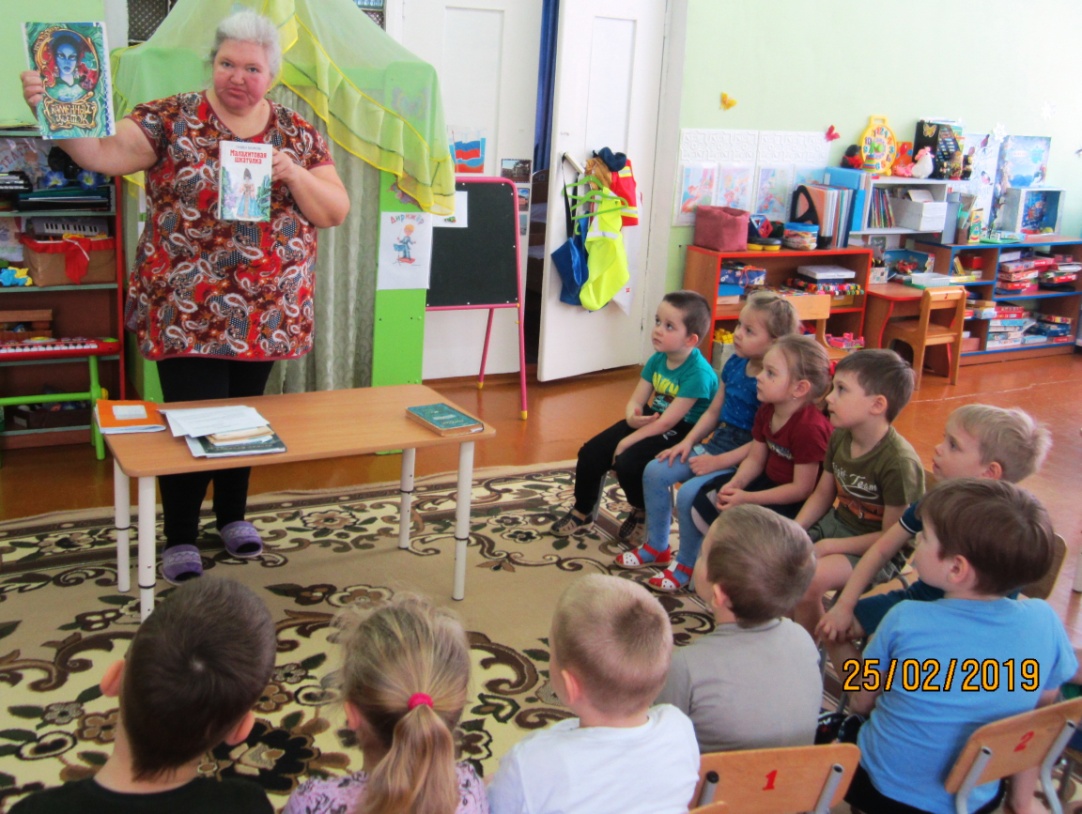 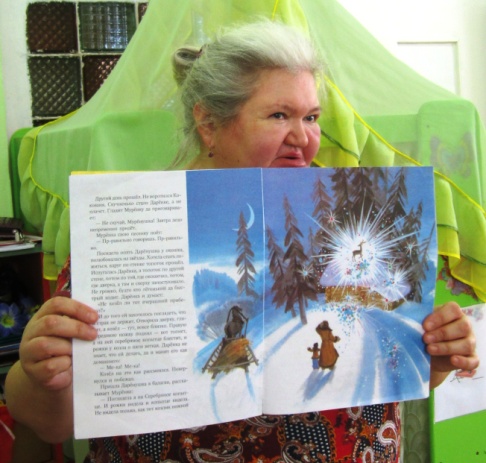 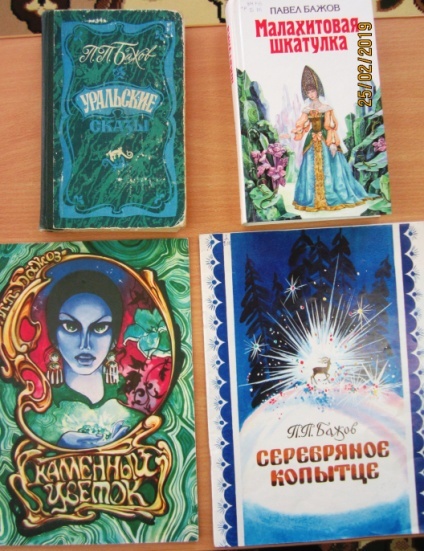 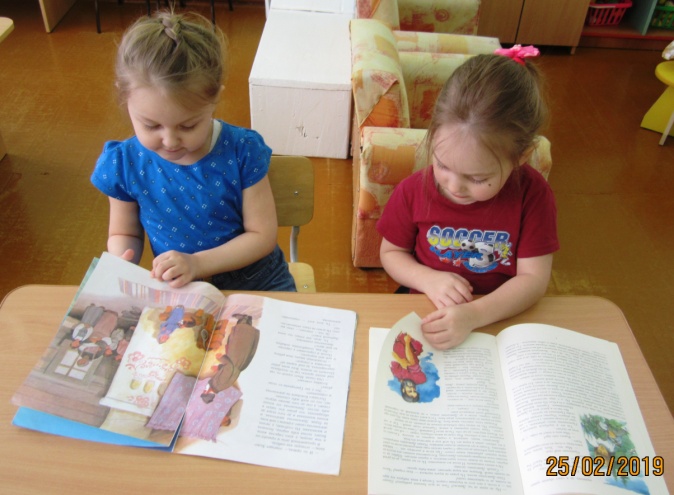 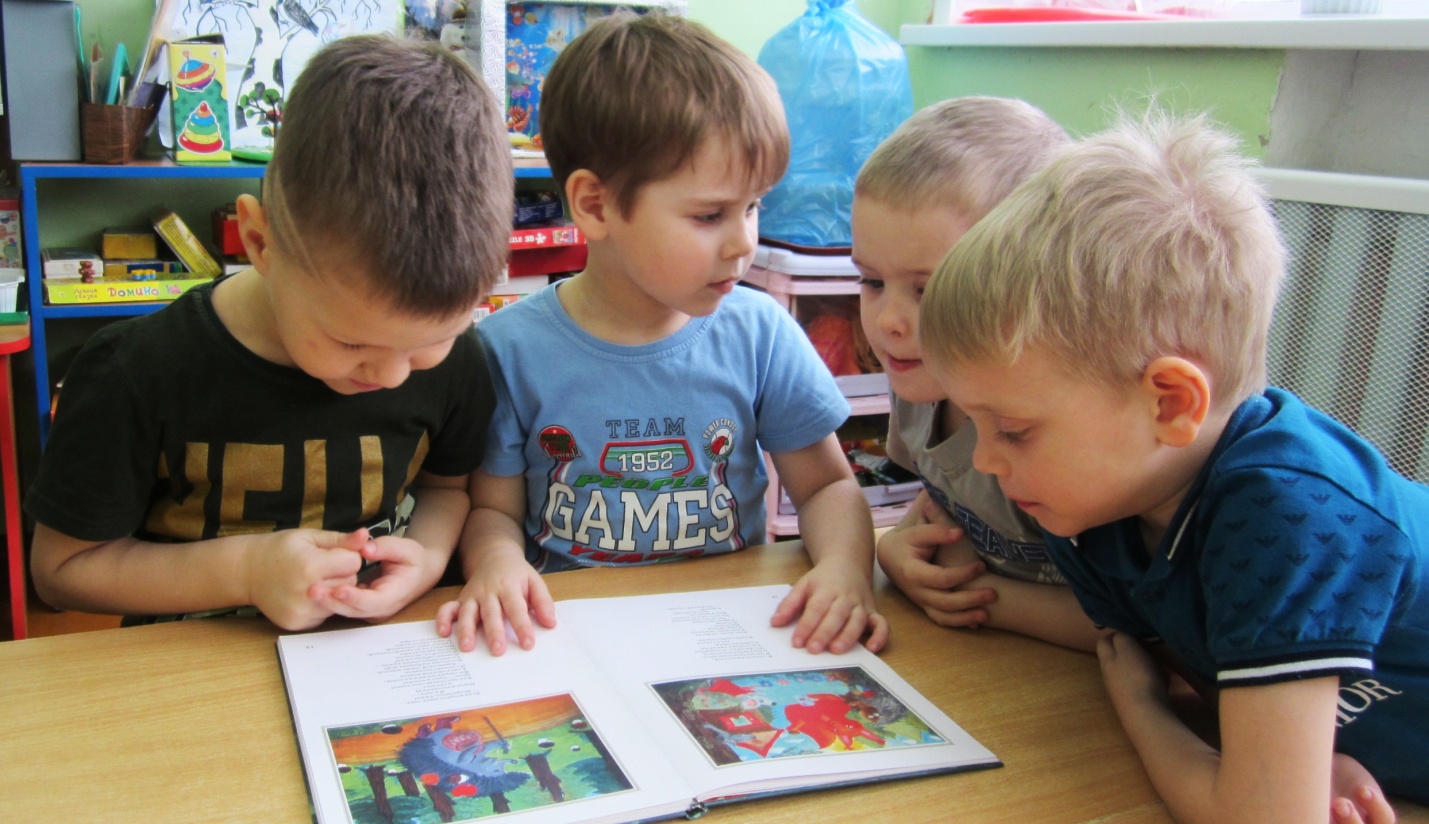 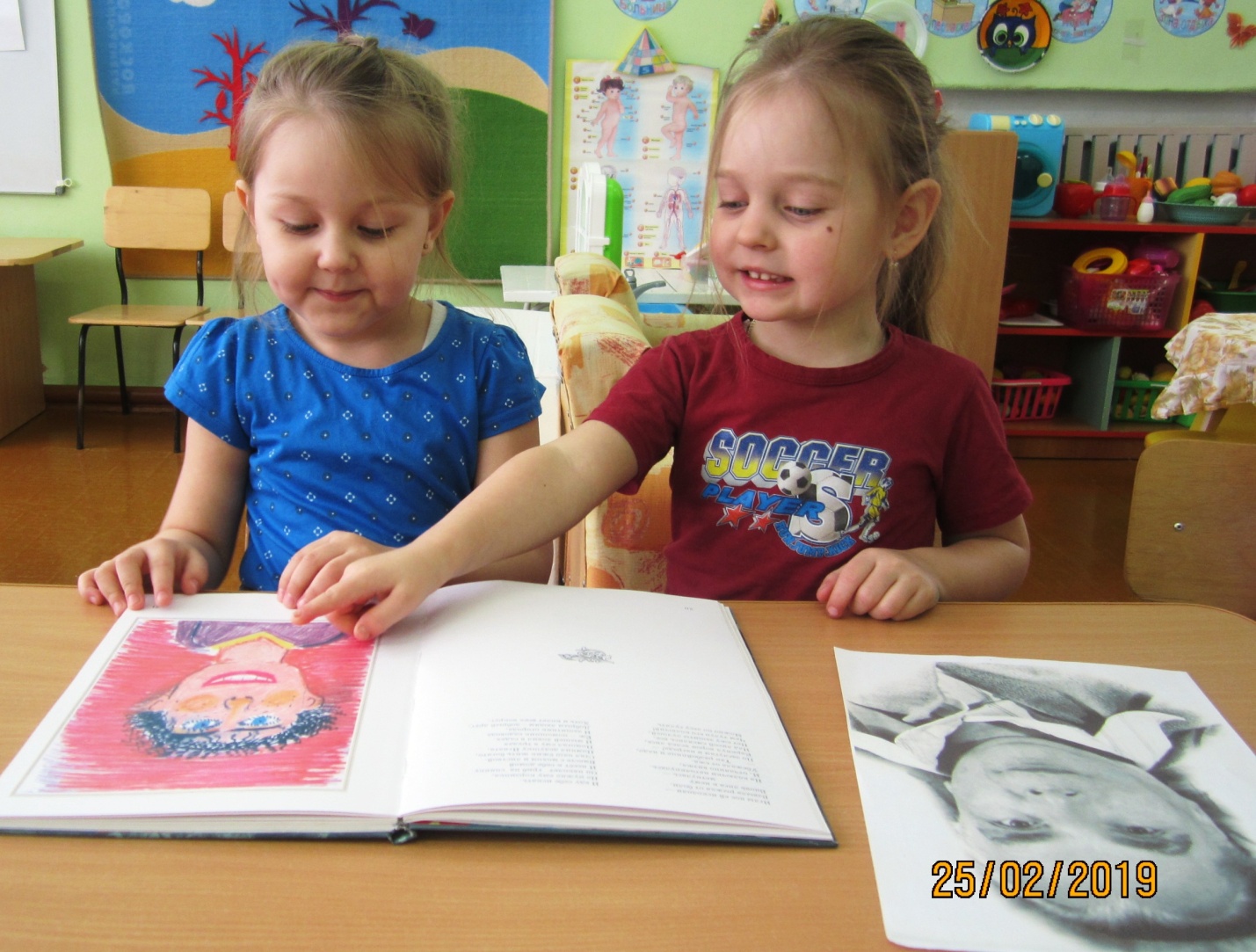 Рассматривание книг писателя Куликова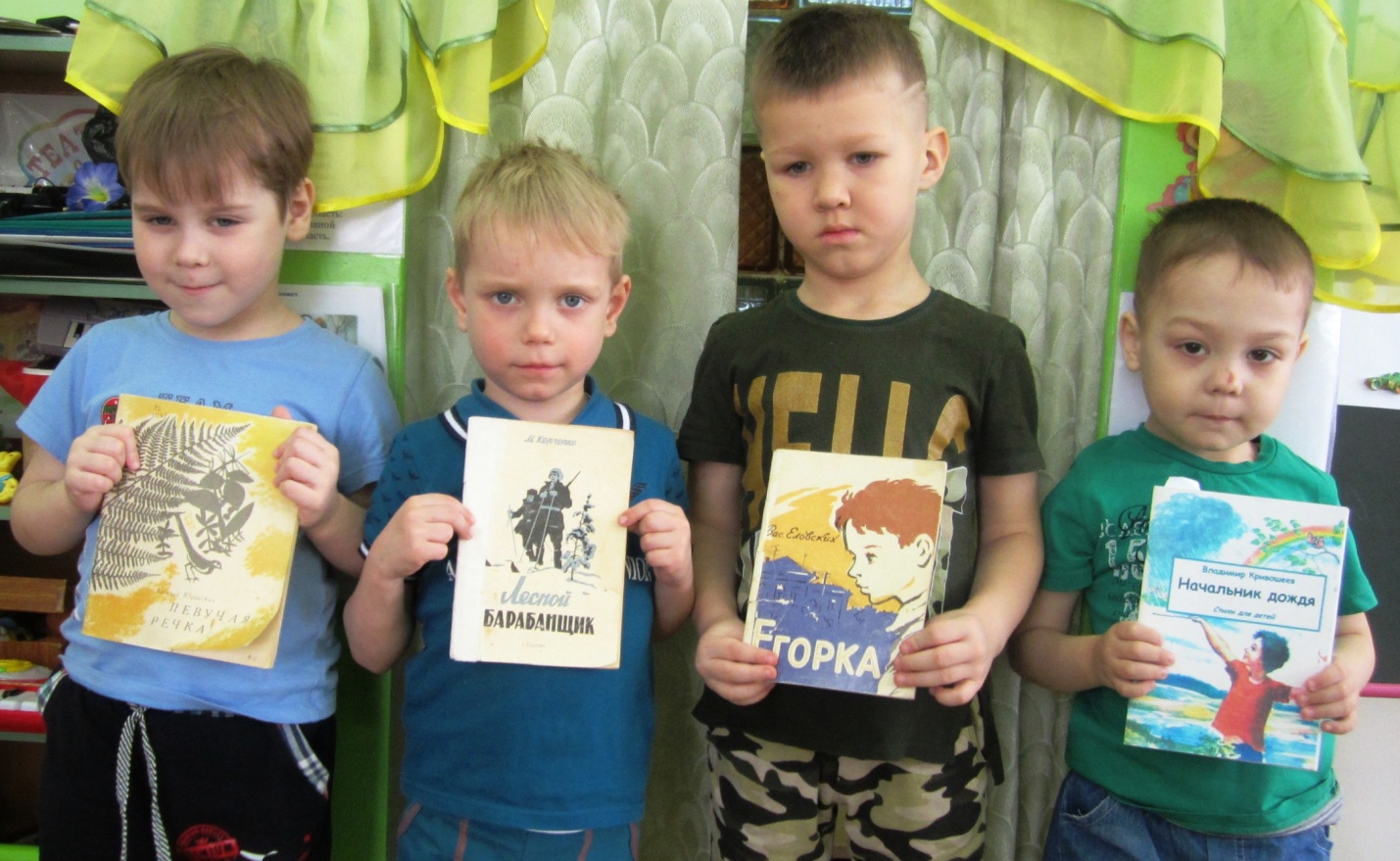 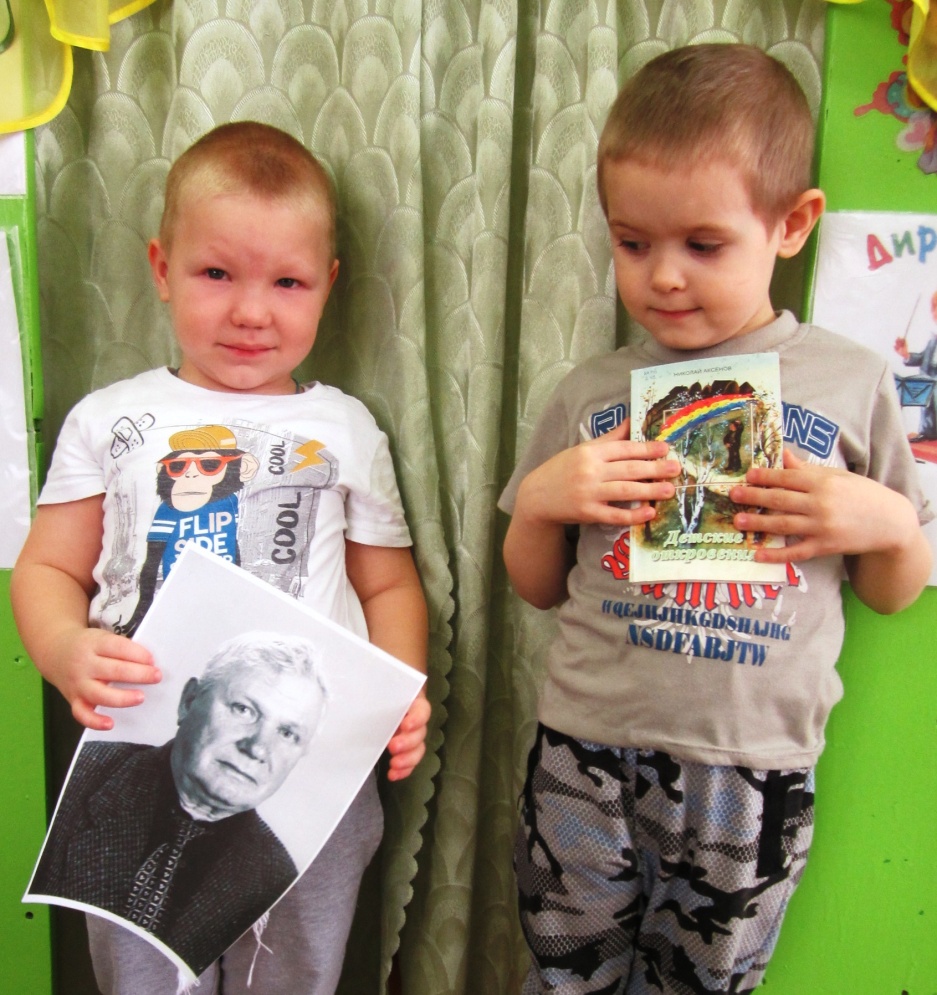 23 февраля в средней группе №3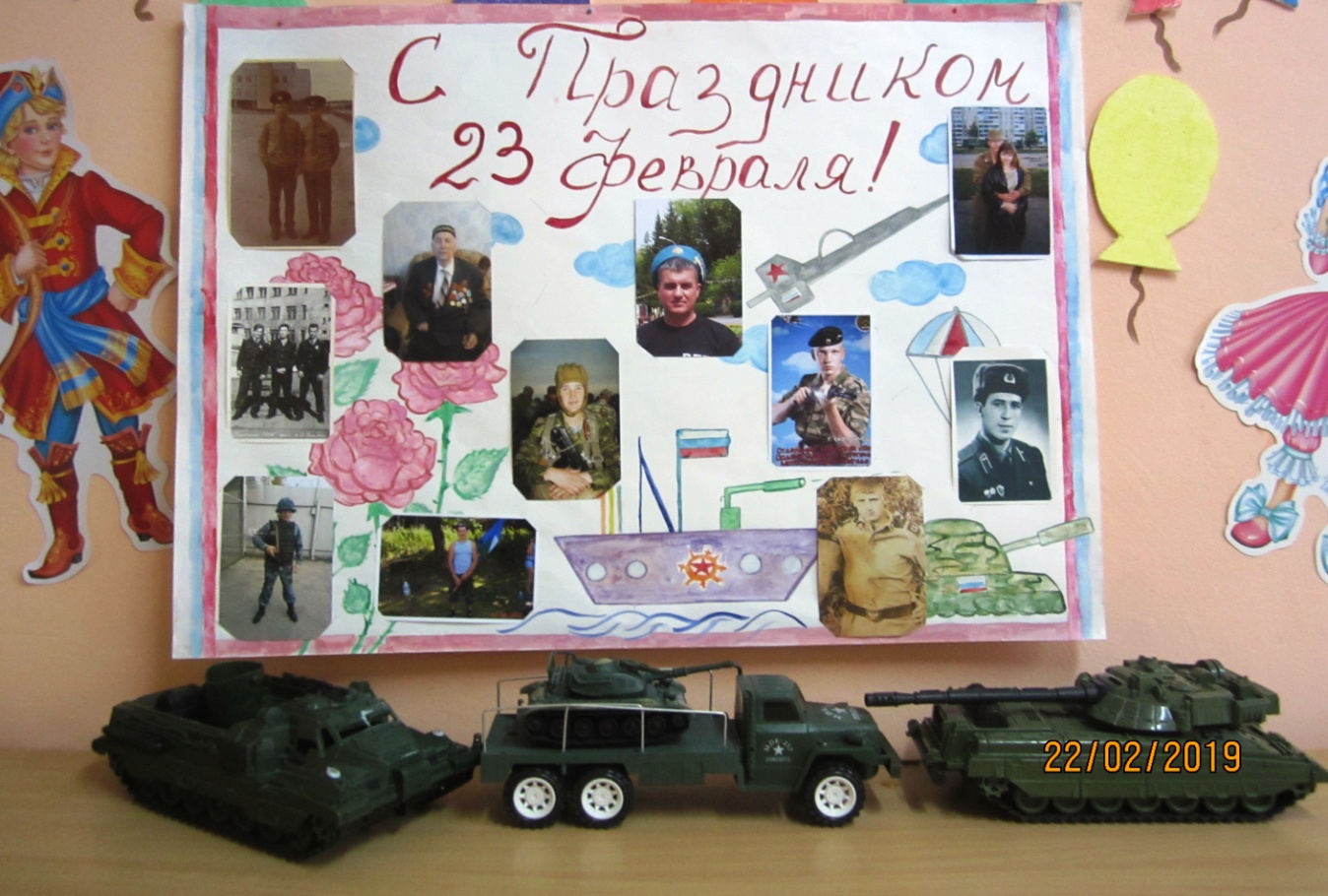 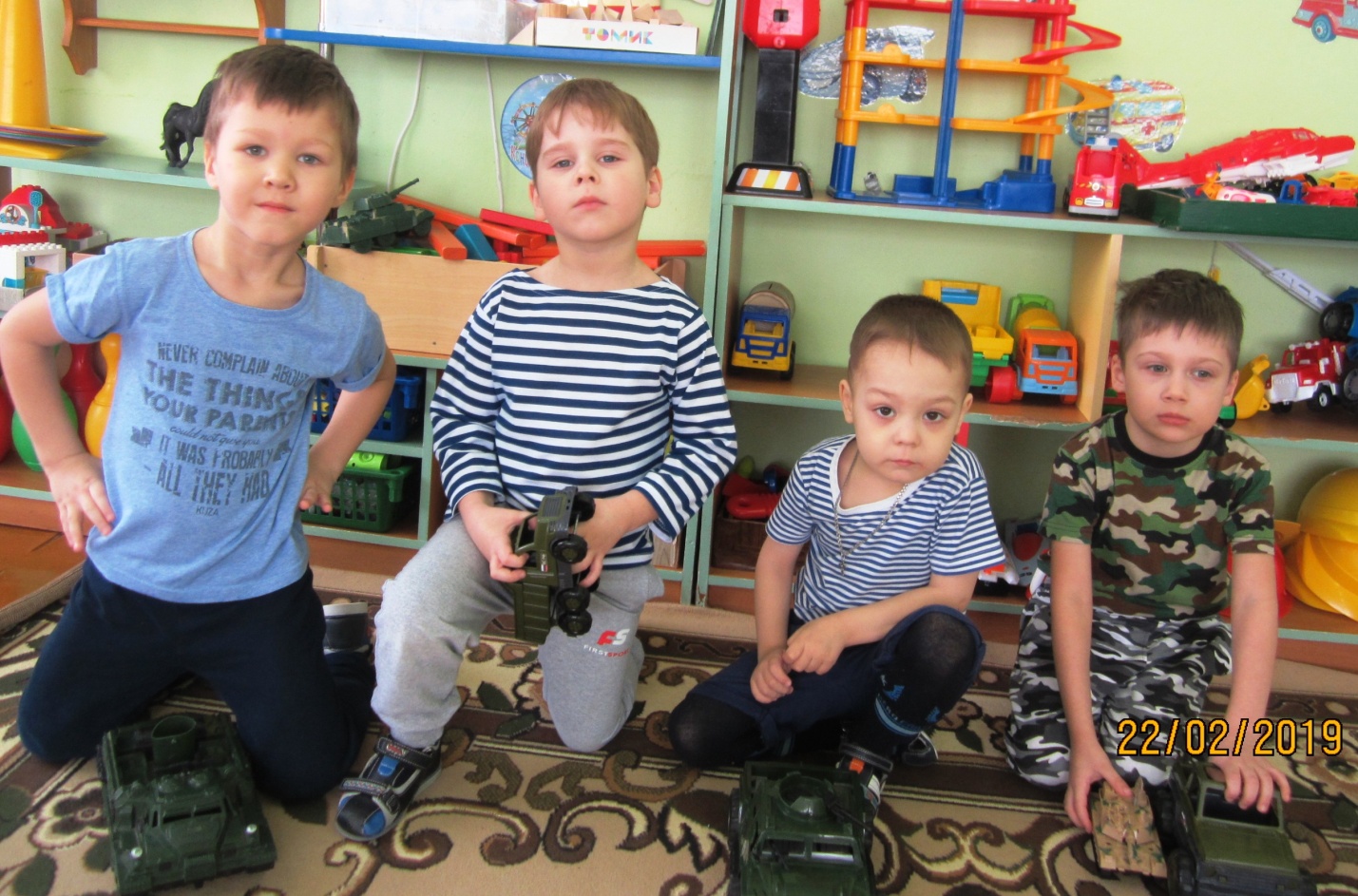 Зимние забавы - катание с ледяной горки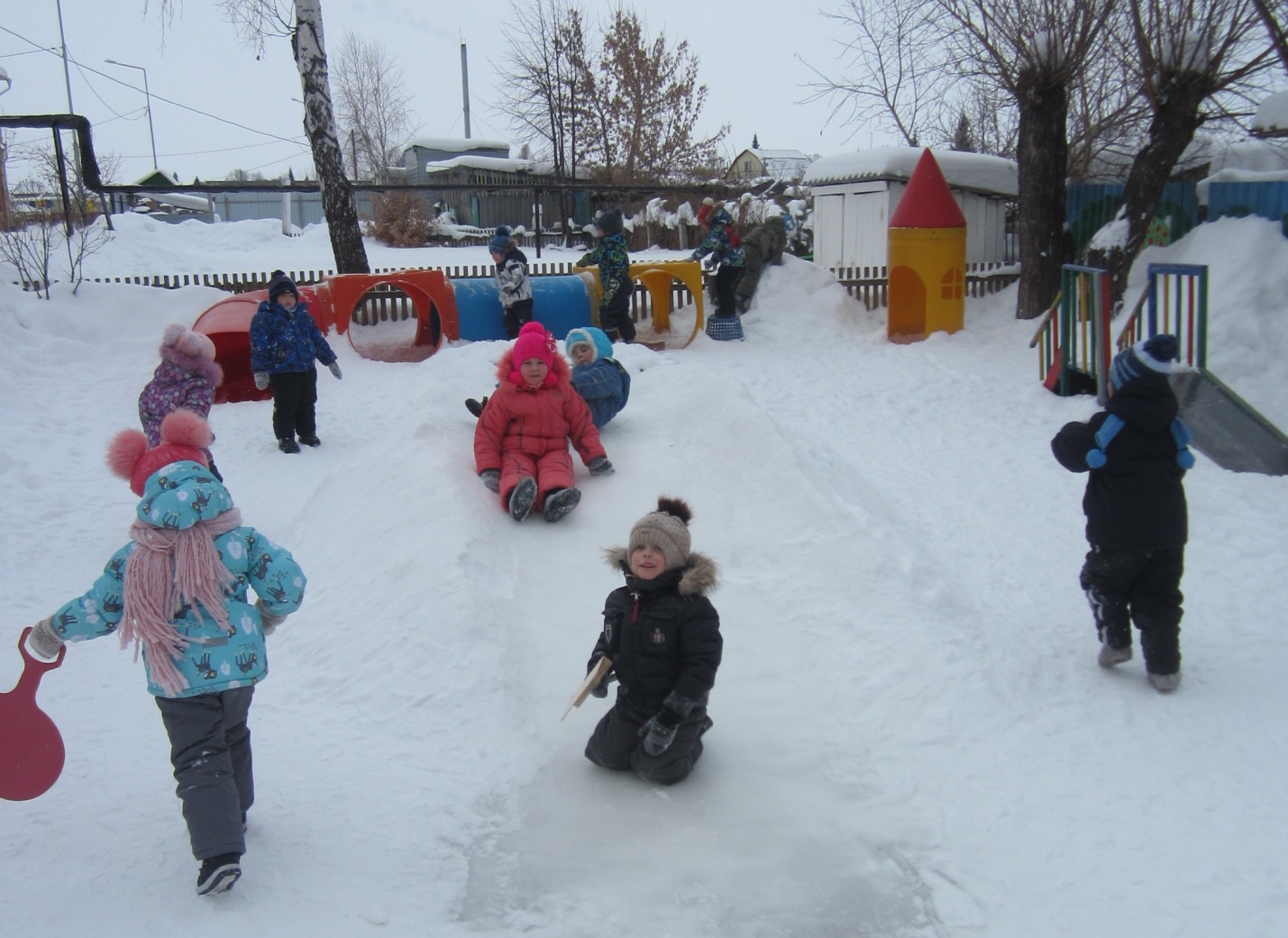 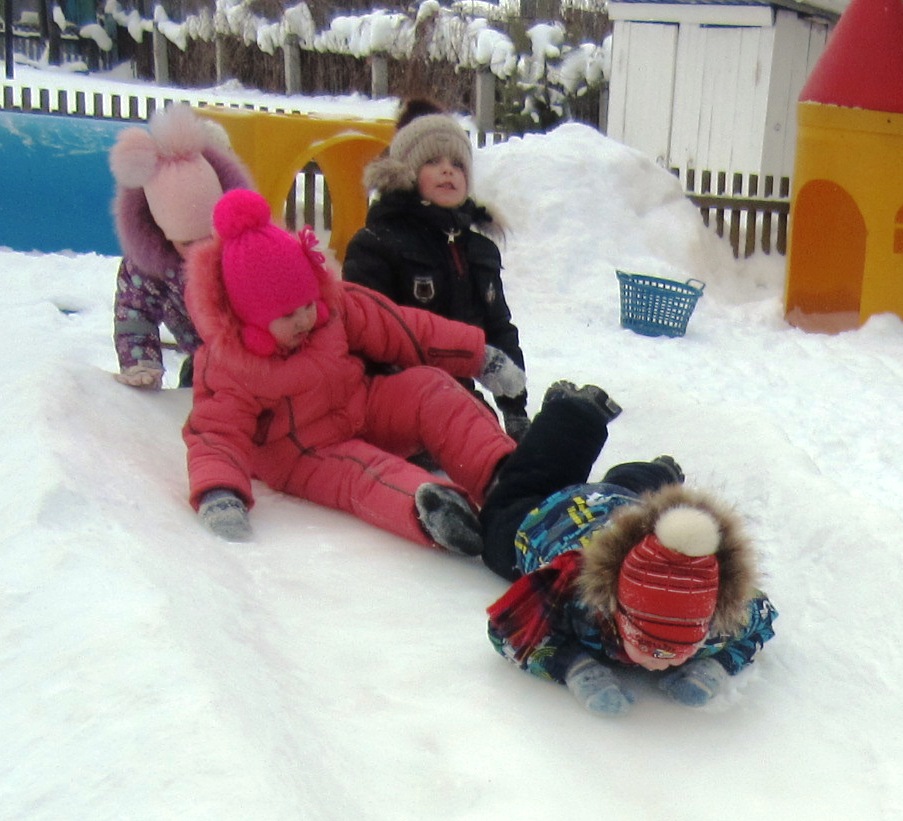 